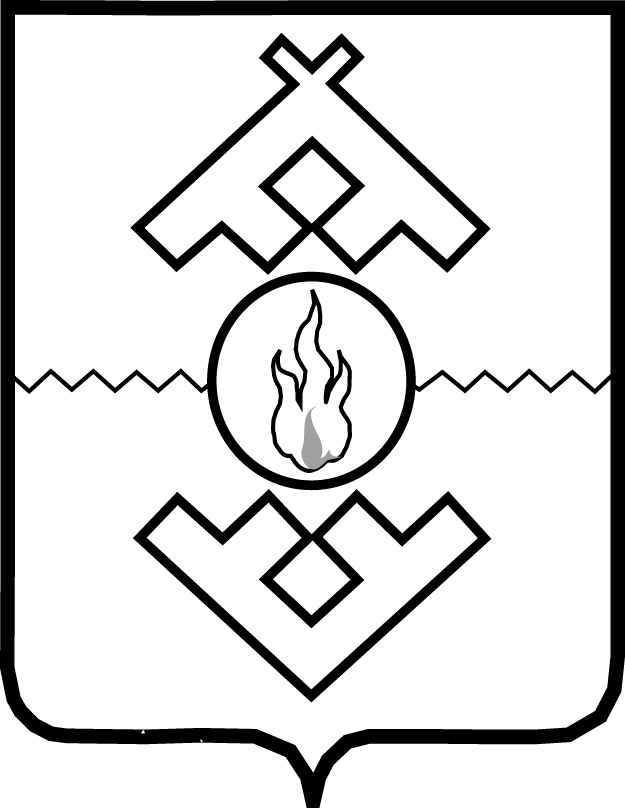 Департамент здравоохранения,труда и социальной защиты населенияНенецкого автономного округаПРИКАЗот__________ 2019 г. № __г. Нарьян-МарВ соответствии с постановлением Администрации Ненецкого автономного округа от 01.11.2018 № 264-п «О внесении изменений в Положение о формировании государственного задания в отношении государственных учреждений Ненецкого автономного округа и финансовом обеспечении выполнения государственного задания» ПРИКАЗЫВАЮ:1. Утвердить государственное задание на оказание государственных услуг и работ государственному бюджетному учреждению здравоохранения Ненецкого автономного округа «Ненецкая окружная стоматологическая поликлиника» на 2020 год и плановый период 2021 и 2022 годов, согласно Приложению. 2. Настоящий приказ вступает в силу со дня его официального опубликования, но не ранее 1 января 2020 года.Руководитель Департамента здравоохранения,труда и социальной защиты населенияНенецкого автономного округа	С.А. Свиридов       Приложение       к приказу Департамента здравоохранения,                 труда и социальной защиты населения           Ненецкого автономного округа       от __.__.2019 № __«Об утверждении государственного задания государственному бюджетному учреждению здравоохранения Ненецкого автономного округа «Ненецкая окружная стоматологическая поликлиника» на 2020 год и плановый период 2021 и 2022 годов»Часть I. Сведения об оказываемых государственных услугах Раздел. I3. Показатели, характеризующие объем и (или) качество государственной услуги.3.1. Показатели, характеризующие качество государственной услуги:3.2. Показатели, характеризующие объем государственной услуги:* - в одном обращении четыре посещения.  4. Нормативные правовые акты, устанавливающие размер платы (цену, тариф) либо порядок ее (его) установления:5. Порядок оказания государственной услуги.5.1. Нормативные правовые акты, регулирующие порядок оказания государственной услуги: Федеральный закон от 21.11.2011 № 323-ФЗ «Об основах охраны здоровья граждан в Российской Федерации»;Приказ Минздравсоцразвития РФ от 07.12.2011 № 1496н «Об утверждении Порядка оказания медицинской помощи взрослому населению при стоматологических заболеваниях»;Приказ Минздрава России от 13.11.2012 № 910н «Об утверждении Порядка оказания медицинской помощи детям со стоматологическими заболеваниями». 5.2. Порядок информирования потенциальных потребителей государственной услуги:Раздел. II3. Показатели, характеризующие объем и (или) качество государственной услуги.3.1. Показатели, характеризующие качество государственной услуги:3.2. Показатели, характеризующие объем государственной услуги:* - в одном обращении четыре посещения.  4. Нормативные правовые акты, устанавливающие размер платы (цену, тариф) либо порядок ее (его) установления:5. Порядок оказания государственной услуги.5.1. Нормативные правовые акты, регулирующие порядок оказания государственной услуги: Федеральный закон от 21.11.2011 № 323-ФЗ «Об основах охраны здоровья граждан в Российской Федерации»;Приказ Минздравсоцразвития РФ от 07.12.2011 № 1496н «Об утверждении Порядка оказания медицинской помощи взрослому населению при стоматологических заболеваниях»;Приказ Минздрава России от 13.11.2012 № 910н «Об утверждении Порядка оказания медицинской помощи детям со стоматологическими заболеваниями». 5.2. Порядок информирования потенциальных потребителей государственной услуги:Раздел. III3. Показатели, характеризующие объем и (или) качество государственной услуги.3.1. Показатели, характеризующие качество государственной услуги:3.2. Показатели, характеризующие объем государственной услуги:* - в одном обращении четыре посещения.  4. Нормативные правовые акты, устанавливающие размер платы (цену, тариф) либо порядок ее (его) установления:5. Порядок оказания государственной услуги.5.1. Нормативные правовые акты, регулирующие порядок оказания государственной услуги: Федеральный закон от 21.11.2011 № 323-ФЗ «Об основах охраны здоровья граждан в Российской Федерации»;Приказ Минздравсоцразвития РФ от 07.12.2011 № 1496н «Об утверждении Порядка оказания медицинской помощи взрослому населению при стоматологических заболеваниях»;Приказ Минздрава России от 13.11.2012 № 910н «Об утверждении Порядка оказания медицинской помощи детям со стоматологическими заболеваниями». 5.2. Порядок информирования потенциальных потребителей государственной услуги:Часть II. Сведения о выполняемых работахРаздел ____________________________3. Показатели, характеризующие объем и (или) качество работы.3.1. Показатели, характеризующие качество работы:3.2. Показатели, характеризующие объем работы:Часть III. Прочие сведения о государственном задании1. Основания (условия и порядок) для досрочного прекращения выполнения государственного задания:  ликвидация медицинской организации.2. Иная информация, необходимая для выполнения (контроля за выполнением) государственного задания: нет. 3. Порядок контроля за выполнением государственного задания:4. Требования к отчётности о выполнении государственного задания.4.1. Периодичность представления отчётов о выполнении государственного задания: ежемесячно (предоставление отчета о выполнении государственного задания в части, касающейся показателей объема оказания государственных услуг), ежеквартально (предоставления отчета в рамках мониторинга реализации территориальной программы государственных гарантий оказания бесплатной медицинской помощи).4.2. Сроки представления отчётов о выполнении государственного задания: ежемесячный до 5-го числа месяца, следующего за отчётным, ежеквартальный до 15-го числа месяца, следующего за отчетным.4.2.1. Сроки предоставления предварительного отчёта о выполнении государственного задания: до 5 декабря текущего года.4.3. Иные требования к отчётности о выполнении государственного задания: накопительным итогом в сравнении по году5. Иные показатели, связанные с выполнением государственного задания: нет_________Об утверждении государственного задания государственному бюджетному учреждению здравоохранения Ненецкого автономного округа «Ненецкая окружная стоматологическая поликлиника» на 2020 год и плановый период 2021 и 2022 годовГосударственное задание на 2020 год и плановый период 2021 и 2022 годовКодыФорма по ОКУД0506001Дата начала действия01.01.2019Дата окончания действия <1>Наименование государственного учрежденияГосударственное бюджетное учреждение здравоохранения Ненецкого автономного округа «Ненецкая окружная стоматологическая поликлиника»Код по сводному реестру28519Вид деятельности государственного учрежденияЗдравоохранениеПо ОКВЭД86.23Вид деятельности государственного учрежденияПо ОКВЭДВид деятельности государственного учрежденияПо ОКВЭД1. Наименование государственной услугиПервичная медико-санитарная помощь включенная в базовую программу обязательного медицинского страхования, в части профилактики, по профилю СтоматологияКод по общероссийскому перечню 08.201.02. Категории потребителей государственной услугиФизические лицаКод по общероссийскому перечню 08.201.0Уникальный номер реестровой записиПоказатель, характеризующий содержание государственной услугиПоказатель, характеризующий содержание государственной услугиПоказатель, характеризующий содержание государственной услугиПоказатель, характеризующий условия (формы) оказания государственной услугиПоказатель, характеризующий условия (формы) оказания государственной услугиПоказатель объема государственной услугиПоказатель объема государственной услугиПоказатель объема государственной услугиЗначение показателя объема государственной услугиЗначение показателя объема государственной услугиЗначение показателя объема государственной услугиДопустимые (возможные) отклонения от установленных показателей качества государственной услугиДопустимые (возможные) отклонения от установленных показателей качества государственной услугиУникальный номер реестровой записиПоказатель, характеризующий содержание государственной услугиПоказатель, характеризующий содержание государственной услугиПоказатель, характеризующий содержание государственной услугиПоказатель, характеризующий условия (формы) оказания государственной услугиПоказатель, характеризующий условия (формы) оказания государственной услугинаименование показателяединица измерения по ОКЕИединица измерения по ОКЕИ2020 год (очередной финансовый год)2021 год (1-й год планового периода) 2022 год (2-й год планового периода) в процентахв абсолютных показателяхУникальный номер реестровой записиПоказатель, характеризующий содержание государственной услугиПоказатель, характеризующий содержание государственной услугиПоказатель, характеризующий содержание государственной услугиПоказатель, характеризующий условия (формы) оказания государственной услугиПоказатель, характеризующий условия (формы) оказания государственной услугинаименование показателянаименованиекод2020 год (очередной финансовый год)2021 год (1-й год планового периода) 2022 год (2-й год планового периода) в процентахв абсолютных показателяхУникальный номер реестровой записинаименование показателянаименование показателянаименование показателянаименование показателянаименование показателянаименование показателянаименованиекод2020 год (очередной финансовый год)2021 год (1-й год планового периода) 2022 год (2-й год планового периода) в процентахв абсолютных показателях12345678910111213141.1.8Первичная медико-санитарная помощь в части профилактики, оказываемая в сельских населенных пунктах АмбулаторноСоответствие порядкам оказания медицинской помощи и на основе стандартов медицинской помощипроцент744100100100ХХ1.1.8Первичная медико-санитарная помощь в части профилактики, оказываемая в сельских населенных пунктах АмбулаторноУдовлетворенность потребителей в оказанной государственной услугепроцент7441001001002575Уникальный номер реестровой записиПоказатель, характеризующий содержание государственной услугиПоказатель, характеризующий содержание государственной услугиПоказатель, характеризующий содержание государственной услугиПоказатель, характеризующий условия (формы) оказания государственной услугиПоказатель, характеризующий условия (формы) оказания государственной услугиПоказатель объема государственной услугиПоказатель объема государственной услугиПоказатель объема государственной услугиЗначение показателя объема государственной услугиЗначение показателя объема государственной услугиЗначение показателя объема государственной услугиРазмер платы (цена, тариф)Размер платы (цена, тариф)Размер платы (цена, тариф)Допустимые (возможные) отклонения от установленных показателей объема государственной услугиДопустимые (возможные) отклонения от установленных показателей объема государственной услугиУникальный номер реестровой записиПоказатель, характеризующий содержание государственной услугиПоказатель, характеризующий содержание государственной услугиПоказатель, характеризующий содержание государственной услугиПоказатель, характеризующий условия (формы) оказания государственной услугиПоказатель, характеризующий условия (формы) оказания государственной услугинаименование показателяединица измерения по ОКЕИединица измерения по ОКЕИ2020 год (очередной финансовый год)2021 год(1-й год планового периода)2022 год(2-й год планового периода)2020 год (очередной финансовый год)2021 год(1-й год планового периода)2022 год(2-й год планового периода)в процентахв абсолютных показателяхУникальный номер реестровой записиПоказатель, характеризующий содержание государственной услугиПоказатель, характеризующий содержание государственной услугиПоказатель, характеризующий содержание государственной услугиПоказатель, характеризующий условия (формы) оказания государственной услугиПоказатель, характеризующий условия (формы) оказания государственной услугинаименование показателянаименованиекод2020 год (очередной финансовый год)2021 год(1-й год планового периода)2022 год(2-й год планового периода)2020 год (очередной финансовый год)2021 год(1-й год планового периода)2022 год(2-й год планового периода)в процентахв абсолютных показателяхУникальный номер реестровой записинаименование показателянаименование показателянаименование показателянаименование показателянаименование показателянаименование показателянаименованиекод2020 год (очередной финансовый год)2021 год(1-й год планового периода)2022 год(2-й год планового периода)2020 год (очередной финансовый год)2021 год(1-й год планового периода)2022 год(2-й год планового периода)в процентахв абсолютных показателях12345678910111213141516171.1.8Первичная медико-санитарная помощь в части профилактики, оказываемая в сельских населенных пунктах амбулаторнопосещениепосещение67067067015100Нормативный правовой актНормативный правовой актНормативный правовой актНормативный правовой актНормативный правовой актвидпринявший органдатаномернаименование12345Способ информированияСостав размещаемой информацииЧастота обновления информации123Размещение в сети «Интернет»Адрес медицинской организации;Виды медицинской помощи;Руководитель медицинской организации, его заместители и руководители структурных подразделений;Время работы организаций, специалистов;Электронная регистратура (запись на прием к врачу);Контакты медицинской организации;Анкета независимой оценки качества медицинской организации;Территориальная программа государственных гарантий бесплатного оказания медицинской помощи гражданамПо мере необходимости, но не реже 1 раза в годРазмещение на информационных стендах, размещенных в медицинской организации и инфоматахАдрес медицинской организации;Виды медицинской помощи;Руководитель медицинской организации, его заместители и руководители структурных подразделений;Время работы организаций, специалистов;Электронная регистратура (запись на прием к врачу);Контакты медицинской организации;Анкета независимой оценки качества медицинской организации;Территориальная программа государственных гарантий бесплатного оказания медицинской помощи гражданамПо мере необходимости, но не реже 1 раза в год1. Наименование государственной услугиПервичная медико-санитарная помощь включенная в базовую программу обязательного медицинского страхования, в части неотложной помощи, по профилю СтоматологияКод по общероссийскому перечню 08.201.02. Категории потребителей государственной услугиФизические лицаКод по общероссийскому перечню 08.201.0Уникальный номер реестровой записиПоказатель, характеризующий содержание государственной услугиПоказатель, характеризующий содержание государственной услугиПоказатель, характеризующий содержание государственной услугиПоказатель, характеризующий условия (формы) оказания государственной услугиПоказатель, характеризующий условия (формы) оказания государственной услугиПоказатель объема государственной услугиПоказатель объема государственной услугиПоказатель объема государственной услугиЗначение показателя объема государственной услугиЗначение показателя объема государственной услугиЗначение показателя объема государственной услугиДопустимые (возможные) отклонения от установленных показателей качества государственной услугиДопустимые (возможные) отклонения от установленных показателей качества государственной услугиУникальный номер реестровой записиПоказатель, характеризующий содержание государственной услугиПоказатель, характеризующий содержание государственной услугиПоказатель, характеризующий содержание государственной услугиПоказатель, характеризующий условия (формы) оказания государственной услугиПоказатель, характеризующий условия (формы) оказания государственной услугинаименование показателяединица измерения по ОКЕИединица измерения по ОКЕИ2020 год (очередной финансовый год)2021 год (1-й год планового периода) 2022 год (2-й год планового периода) в процентахв абсолютных показателяхУникальный номер реестровой записиПоказатель, характеризующий содержание государственной услугиПоказатель, характеризующий содержание государственной услугиПоказатель, характеризующий содержание государственной услугиПоказатель, характеризующий условия (формы) оказания государственной услугиПоказатель, характеризующий условия (формы) оказания государственной услугинаименование показателянаименованиекод2020 год (очередной финансовый год)2021 год (1-й год планового периода) 2022 год (2-й год планового периода) в процентахв абсолютных показателяхУникальный номер реестровой записинаименование показателянаименование показателянаименование показателянаименование показателянаименование показателянаименование показателянаименованиекод2020 год (очередной финансовый год)2021 год (1-й год планового периода) 2022 год (2-й год планового периода) в процентахв абсолютных показателях12345678910111213141.1.9Первичная медико-санитарная помощь в части неотложной помощи, оказываемая в сельских населенных пунктах АмбулаторноСоответствие порядкам оказания медицинской помощи и на основе стандартов медицинской помощипроцент744100100100ХХ1.1.9Первичная медико-санитарная помощь в части неотложной помощи, оказываемая в сельских населенных пунктах АмбулаторноУдовлетворенность потребителей в оказанной государственной услугепроцент7441001001002575Уникальный номер реестровой записиПоказатель, характеризующий содержание государственной услугиПоказатель, характеризующий содержание государственной услугиПоказатель, характеризующий содержание государственной услугиПоказатель, характеризующий условия (формы) оказания государственной услугиПоказатель, характеризующий условия (формы) оказания государственной услугиПоказатель объема государственной услугиПоказатель объема государственной услугиПоказатель объема государственной услугиЗначение показателя объема государственной услугиЗначение показателя объема государственной услугиЗначение показателя объема государственной услугиРазмер платы (цена, тариф)Размер платы (цена, тариф)Размер платы (цена, тариф)Допустимые (возможные) отклонения от установленных показателей объема государственной услугиДопустимые (возможные) отклонения от установленных показателей объема государственной услугиУникальный номер реестровой записиПоказатель, характеризующий содержание государственной услугиПоказатель, характеризующий содержание государственной услугиПоказатель, характеризующий содержание государственной услугиПоказатель, характеризующий условия (формы) оказания государственной услугиПоказатель, характеризующий условия (формы) оказания государственной услугинаименование показателяединица измерения по ОКЕИединица измерения по ОКЕИ2020 год (очередной финансовый год)2021 год(1-й год планового периода)2022 год(2-й год планового периода)2020 год (очередной финансовый год)2021 год(1-й год планового периода)2022 год(2-й год планового периода)в процентахв абсолютных показателяхУникальный номер реестровой записиПоказатель, характеризующий содержание государственной услугиПоказатель, характеризующий содержание государственной услугиПоказатель, характеризующий содержание государственной услугиПоказатель, характеризующий условия (формы) оказания государственной услугиПоказатель, характеризующий условия (формы) оказания государственной услугинаименование показателянаименованиекод2020 год (очередной финансовый год)2021 год(1-й год планового периода)2022 год(2-й год планового периода)2020 год (очередной финансовый год)2021 год(1-й год планового периода)2022 год(2-й год планового периода)в процентахв абсолютных показателяхУникальный номер реестровой записинаименование показателянаименование показателянаименование показателянаименование показателянаименование показателянаименование показателянаименованиекод2020 год (очередной финансовый год)2021 год(1-й год планового периода)2022 год(2-й год планового периода)2020 год (очередной финансовый год)2021 год(1-й год планового периода)2022 год(2-й год планового периода)в процентахв абсолютных показателях12345678910111213141516171.1.9Первичная медико-санитарная помощь в части неотложной помощи, оказываемая в сельских населенных пунктах амбулаторнопосещениепосещение97097097015146Нормативный правовой актНормативный правовой актНормативный правовой актНормативный правовой актНормативный правовой актвидпринявший органдатаномернаименование12345Способ информированияСостав размещаемой информацииЧастота обновления информации123Размещение в сети «Интернет»Адрес медицинской организации;Виды медицинской помощи;Руководитель медицинской организации, его заместители и руководители структурных подразделений;Время работы организаций, специалистов;Электронная регистратура (запись на прием к врачу);Контакты медицинской организации;Анкета независимой оценки качества медицинской организации;Территориальная программа государственных гарантий бесплатного оказания медицинской помощи гражданамПо мере необходимости, но не реже 1 раза в годРазмещение на информационных стендах, размещенных в медицинской организации и инфоматахАдрес медицинской организации;Виды медицинской помощи;Руководитель медицинской организации, его заместители и руководители структурных подразделений;Время работы организаций, специалистов;Электронная регистратура (запись на прием к врачу);Контакты медицинской организации;Анкета независимой оценки качества медицинской организации;Территориальная программа государственных гарантий бесплатного оказания медицинской помощи гражданамПо мере необходимости, но не реже 1 раза в год1. Наименование государственной услугиПервичная медико-санитарная помощь включенная в базовую программу обязательного медицинского страхования, в части диагностики и лечения, по профилю СтоматологияКод по общероссийскому перечню 08.201.02. Категории потребителей государственной услугиФизические лицаКод по общероссийскому перечню 08.201.0Уникальный номер реестровой записиПоказатель, характеризующий содержание государственной услугиПоказатель, характеризующий содержание государственной услугиПоказатель, характеризующий содержание государственной услугиПоказатель, характеризующий условия (формы) оказания государственной услугиПоказатель, характеризующий условия (формы) оказания государственной услугиПоказатель объема государственной услугиПоказатель объема государственной услугиПоказатель объема государственной услугиЗначение показателя объема государственной услугиЗначение показателя объема государственной услугиЗначение показателя объема государственной услугиДопустимые (возможные) отклонения от установленных показателей качества государственной услугиДопустимые (возможные) отклонения от установленных показателей качества государственной услугиУникальный номер реестровой записиПоказатель, характеризующий содержание государственной услугиПоказатель, характеризующий содержание государственной услугиПоказатель, характеризующий содержание государственной услугиПоказатель, характеризующий условия (формы) оказания государственной услугиПоказатель, характеризующий условия (формы) оказания государственной услугинаименование показателяединица измерения по ОКЕИединица измерения по ОКЕИ2020 год (очередной финансовый год)2021 год (1-й год планового периода) 2022 год (2-й год планового периода) в процентахв абсолютных показателяхУникальный номер реестровой записиПоказатель, характеризующий содержание государственной услугиПоказатель, характеризующий содержание государственной услугиПоказатель, характеризующий содержание государственной услугиПоказатель, характеризующий условия (формы) оказания государственной услугиПоказатель, характеризующий условия (формы) оказания государственной услугинаименование показателянаименованиекод2020 год (очередной финансовый год)2021 год (1-й год планового периода) 2022 год (2-й год планового периода) в процентахв абсолютных показателяхУникальный номер реестровой записинаименование показателянаименование показателянаименование показателянаименование показателянаименование показателянаименование показателянаименованиекод2020 год (очередной финансовый год)2021 год (1-й год планового периода) 2022 год (2-й год планового периода) в процентахв абсолютных показателях12345678910111213141.1.10Первичная медико-санитарная помощь в части диагностики и лечения, оказываемая в сельских населенных пунктах АмбулаторноСоответствие порядкам оказания медицинской помощи и на основе стандартов медицинской помощипроцент744100100100ХХ1.1.10Первичная медико-санитарная помощь в части диагностики и лечения, оказываемая в сельских населенных пунктах АмбулаторноУдовлетворенность потребителей в оказанной государственной услугепроцент7441001001002575Уникальный номер реестровой записиПоказатель, характеризующий содержание государственной услугиПоказатель, характеризующий содержание государственной услугиПоказатель, характеризующий содержание государственной услугиПоказатель, характеризующий условия (формы) оказания государственной услугиПоказатель, характеризующий условия (формы) оказания государственной услугиПоказатель объема государственной услугиПоказатель объема государственной услугиПоказатель объема государственной услугиЗначение показателя объема государственной услугиЗначение показателя объема государственной услугиЗначение показателя объема государственной услугиРазмер платы (цена, тариф)Размер платы (цена, тариф)Размер платы (цена, тариф)Допустимые (возможные) отклонения от установленных показателей объема государственной услугиДопустимые (возможные) отклонения от установленных показателей объема государственной услугиУникальный номер реестровой записиПоказатель, характеризующий содержание государственной услугиПоказатель, характеризующий содержание государственной услугиПоказатель, характеризующий содержание государственной услугиПоказатель, характеризующий условия (формы) оказания государственной услугиПоказатель, характеризующий условия (формы) оказания государственной услугинаименование показателяединица измерения по ОКЕИединица измерения по ОКЕИ2020 год (очередной финансовый год)2021 год(1-й год планового периода)2022 год(2-й год планового периода)2020 год (очередной финансовый год)2021 год(1-й год планового периода)2022 год(2-й год планового периода)в процентахв абсолютных показателяхУникальный номер реестровой записиПоказатель, характеризующий содержание государственной услугиПоказатель, характеризующий содержание государственной услугиПоказатель, характеризующий содержание государственной услугиПоказатель, характеризующий условия (формы) оказания государственной услугиПоказатель, характеризующий условия (формы) оказания государственной услугинаименование показателянаименованиекод2020 год (очередной финансовый год)2021 год(1-й год планового периода)2022 год(2-й год планового периода)2020 год (очередной финансовый год)2021 год(1-й год планового периода)2022 год(2-й год планового периода)в процентахв абсолютных показателяхУникальный номер реестровой записинаименование показателянаименование показателянаименование показателянаименование показателянаименование показателянаименование показателянаименованиекод2020 год (очередной финансовый год)2021 год(1-й год планового периода)2022 год(2-й год планового периода)2020 год (очередной финансовый год)2021 год(1-й год планового периода)2022 год(2-й год планового периода)в процентахв абсолютных показателях12345678910111213141516171.1.10Первичная медико-санитарная помощь в части диагностики и лечения, оказываемая в сельских населенных пунктах амбулаторнообращение*посещение145901459014590152189Нормативный правовой актНормативный правовой актНормативный правовой актНормативный правовой актНормативный правовой актвидпринявший органдатаномернаименование12345Способ информированияСостав размещаемой информацииЧастота обновления информации123Размещение в сети «Интернет»Адрес медицинской организации;Виды медицинской помощи;Руководитель медицинской организации, его заместители и руководители структурных подразделений;Время работы организаций, специалистов;Электронная регистратура (запись на прием к врачу);Контакты медицинской организации;Анкета независимой оценки качества медицинской организации;Территориальная программа государственных гарантий бесплатного оказания медицинской помощи гражданамПо мере необходимости, но не реже 1 раза в годРазмещение на информационных стендах, размещенных в медицинской организации и инфоматахАдрес медицинской организации;Виды медицинской помощи;Руководитель медицинской организации, его заместители и руководители структурных подразделений;Время работы организаций, специалистов;Электронная регистратура (запись на прием к врачу);Контакты медицинской организации;Анкета независимой оценки качества медицинской организации;Территориальная программа государственных гарантий бесплатного оказания медицинской помощи гражданамПо мере необходимости, но не реже 1 раза в год1. Наименование работы___________________________________Код по общероссийскому перечню или региональному перечню2. Категории потребителей работы______________________________Код по общероссийскому перечню или региональному перечнюУникальный номер реестровой записиПоказатель, характеризующий содержание работыПоказатель, характеризующий содержание работыПоказатель, характеризующий содержание работыПоказатель, характеризующий условия (формы) выполнения работыПоказатель, характеризующий условия (формы) выполнения работыПоказатель качества работыПоказатель качества работыПоказатель качества работыЗначение показателя качества работыЗначение показателя качества работыЗначение показателя качества работыДопустимые (возможные) отклонения от установленных показателей качества государственной услугиДопустимые (возможные) отклонения от установленных показателей качества государственной услугиУникальный номер реестровой записиПоказатель, характеризующий содержание работыПоказатель, характеризующий содержание работыПоказатель, характеризующий содержание работыПоказатель, характеризующий условия (формы) выполнения работыПоказатель, характеризующий условия (формы) выполнения работынаименование показателяединица измерения по ОКЕИединица измерения по ОКЕИ2020 год (очередной финансовый год)2021 год (1-й год планового периода) 2022 год (2-й год планового периода) в процентахв абсолютных показателяхУникальный номер реестровой записиПоказатель, характеризующий содержание работыПоказатель, характеризующий содержание работыПоказатель, характеризующий содержание работыПоказатель, характеризующий условия (формы) выполнения работыПоказатель, характеризующий условия (формы) выполнения работынаименование показателянаименованиекод2020 год (очередной финансовый год)2021 год (1-й год планового периода) 2022 год (2-й год планового периода) в процентахв абсолютных показателяхУникальный номер реестровой записинаименование показателянаименование показателянаименование показателянаименование показателянаименование показателянаименование показателянаименованиекод2020 год (очередной финансовый год)2021 год (1-й год планового периода) 2022 год (2-й год планового периода) в процентахв абсолютных показателях1234567891011121314ХХХХХХХХХХХХХХХХХХХХХХХХХХХХУникальный номер реестровой записиПоказатель, характеризующий содержание работыПоказатель, характеризующий содержание работыПоказатель, характеризующий содержание работыПоказатель, характеризующий условия (формы) выполнения работыПоказатель, характеризующий условия (формы) выполнения работыПоказатель объема работыПоказатель объема работыПоказатель объема работыЗначение показателя объема работыЗначение показателя объема работыЗначение показателя объема работыРазмер платы (цена, тариф)Размер платы (цена, тариф)Размер платы (цена, тариф)Допустимые (возможные) отклонения от установленных показателей объема государственной услугиДопустимые (возможные) отклонения от установленных показателей объема государственной услугиУникальный номер реестровой записиПоказатель, характеризующий содержание работыПоказатель, характеризующий содержание работыПоказатель, характеризующий содержание работыПоказатель, характеризующий условия (формы) выполнения работыПоказатель, характеризующий условия (формы) выполнения работынаименование показателяединица измерения по ОКЕИединица измерения по ОКЕИ2020год (очередной финансовый год)2021 год (1-й год планового периода) 2022 год (2-й год планового периода) 2020 год (очередной финансовый год)2021 год (1-й год планового периода) 2022 год (2-й год планового периода) в процентахв абсолютных показателяхУникальный номер реестровой записиПоказатель, характеризующий содержание работыПоказатель, характеризующий содержание работыПоказатель, характеризующий содержание работыПоказатель, характеризующий условия (формы) выполнения работыПоказатель, характеризующий условия (формы) выполнения работынаименование показателянаименованиекод2020год (очередной финансовый год)2021 год (1-й год планового периода) 2022 год (2-й год планового периода) 2020 год (очередной финансовый год)2021 год (1-й год планового периода) 2022 год (2-й год планового периода) в процентахв абсолютных показателяхУникальный номер реестровой записинаименование показателянаименование показателянаименование показателянаименование показателянаименование показателянаименование показателянаименованиекод2020год (очередной финансовый год)2021 год (1-й год планового периода) 2022 год (2-й год планового периода) 2020 год (очередной финансовый год)2021 год (1-й год планового периода) 2022 год (2-й год планового периода) в процентахв абсолютных показателях1234567891011121314151617ХХХХХХХХХХХХХХХХХФорма контроляПериодичностьИсполнительные органы государственной власти Ненецкого автономного округа, осуществляющие контроль за выполнением государственного задания1231. Ведомственный
Ежеквартально
Департамент здравоохранения, труда и социальной защиты населения
Ненецкого автономного округа2. Внешний В соответствии с планомНадзорные органы